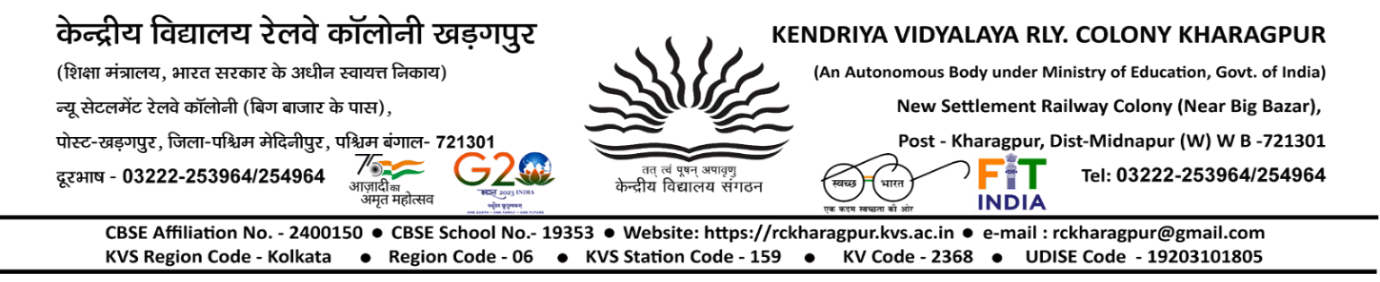 NoticeSchool  will remain closed for WINTER BREAK from 25th Dec 2023 to 14h Jan 2024(Sunday)Vidyalaya office will remain open on all working days.     									Principal Shri. Sudip Mandal